URZĄD MIASTA ŻYRARDOWA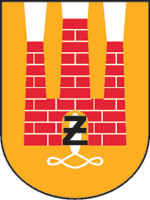              Plac Jana Pawła II Nr 1, 96-300 Żyrardów, tel.: 46 858-15-00www.zyrardow.pl, www.bip.zyrardow.pl													Żyrardów, 21.08.2023 r.ZP.271.2.43.2023.PSZAWIADOMIENIE O UNIEWAŻNIENIU POSTĘPOWANIA	Na podstawie art. 260 ust. 1 i  2 ustawy z dnia 11 września 2019 r. Prawo zamówień publicznych (Dz. U. 2022 poz. 1710 ze zm.), dalej „Pzp”, Zamawiający zawiadamia 
o unieważnieniu  postępowania prowadzonego w trybie podstawowym pn. „Remont  nawierzchni dróg destruktem asfaltowym z podwójnym utrwaleniem powierzchniowym na podbudowie z tłucznia betonowego na terenie Miasta Żyrardowa”, w zakresie części I zamówienia: „Remont nawierzchni dróg destruktem asfaltowym z podwójnym powierzchniowym utrwaleniem na podbudowie z tłucznia betonowego na terenie miasta Żyrardowa - ul.: Szczecińskiej, Batorego (odc. od ul. 11 Listopada do ul. Legionów Polskich), Dębowej, Borówkowej, Łużyckiej.”Uzasadnienie prawne: art.  255 pkt 3)  ustawy Pzp.Uzasadnienie faktyczne: Zamawiający unieważnia postępowanie w zakresie części I zamówienia, ponieważ oferta z najniższą ceną dla tej części zamówienia, złożona przez Budromex Radom Spółka z ograniczona odpowiedzialnością, przewyższa kwotę, którą Zamawiający zamierza przeznaczyć na sfinansowanie zamówienia.(-) Prezydent Miasta ŻyrardowaLucjan Krzysztof Chrzanowski